UNIVERSIDAD NACIONAL AUTÓNOMA DE HONDURASCENTRO UNIVERSITARIO REGIONAL DEL CENTROUNAH - CURC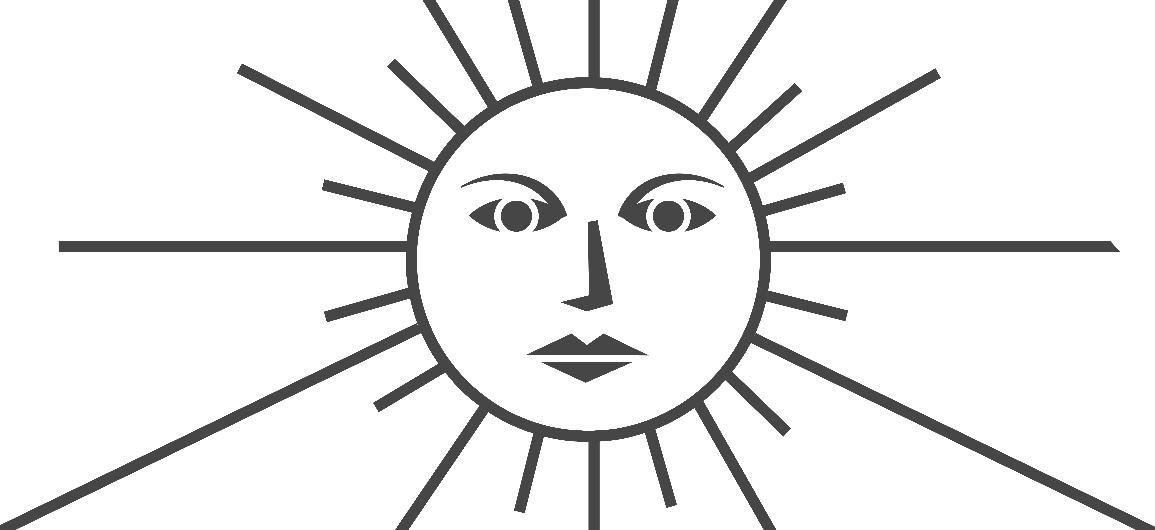 OTORGA EL PRESENTE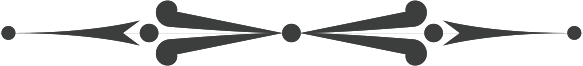 PERGAMINO DE RECONOCIMIENTO A:ING. JOSÉ MIGUEL AMAYA RIVERAPor su noble labor en el Centro Universitario Regional del Centro (CURC) y su apoyo incondicional, esfuerzo compartido en la formación de la juventud en el área de educación superior.COMAYAGUA, 08 DE ABRIL 2024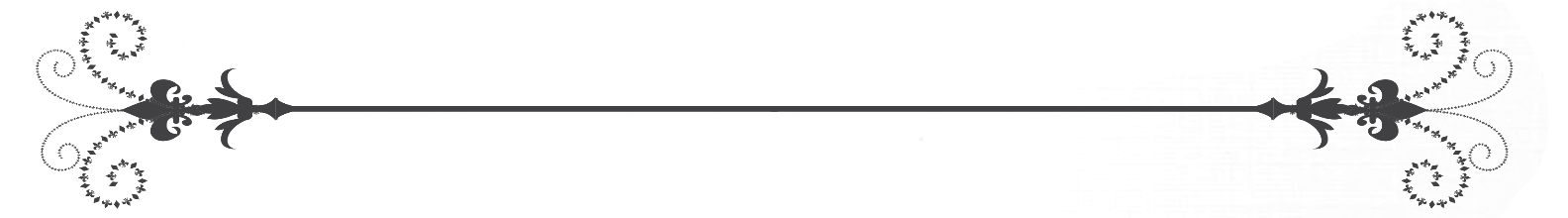 